Science - Skeleton and MusclesThis is part of our work on Animals Including Humans. Follow the links below and work through the activities.https://www.bbc.co.uk/bitesize/topics/z9339j6/articles/zqfdpbkWatch - What does your skeleton do?Complete the fill in the gaps activity.Complete the quiz.https://www.bbc.co.uk/bitesize/topics/z9339j6/articles/zpbxb82Watch - How do your muscles work?Complete the fill in the gaps activity.Complete the quiz.Watch the video clip about the skeleton.https://www.bbc.co.uk/bitesize/clips/ztfnvcwhttps://www.bbc.co.uk/bitesize/clips/zpp6n39After watching the clip above, which explains how the muscles work to raise or lower the forearm, make a model of a human arm using card for the bones and string or elastic bands to act as the muscles. If the arm is hinged (using a split pin) at the elbow, you could experiment in getting the string to control the elevation of the arm - like a muscle. Have a look at the images below to give you an idea of how you might do this.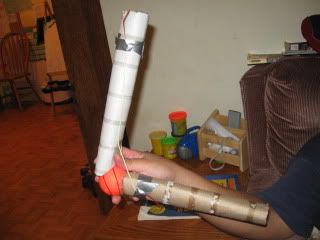 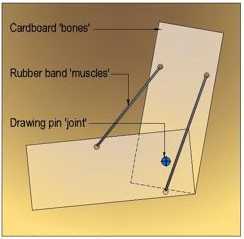 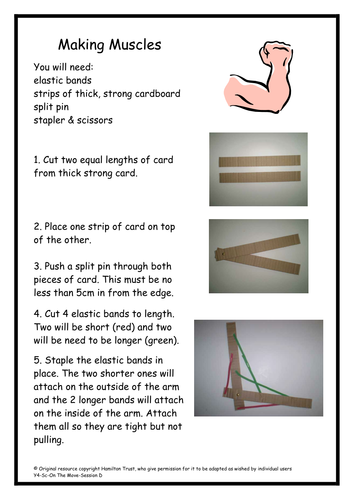 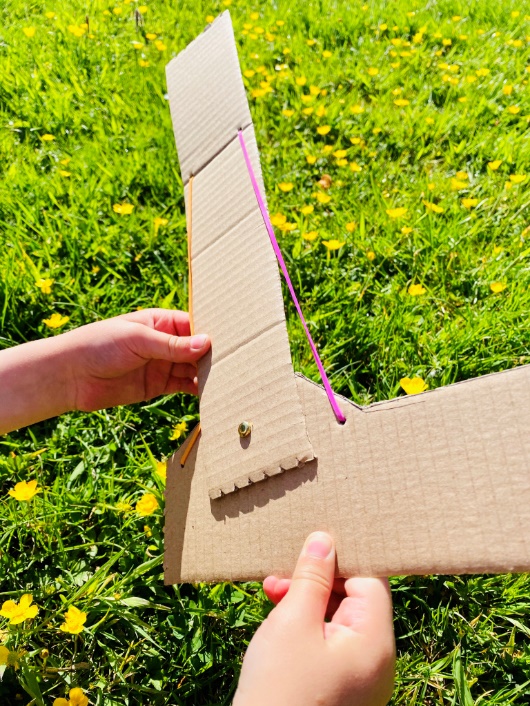 